Precizēta informācija par paredzēto soluBuv.Ieceres dok.Ķekava_46-51lpp.pdf.Specifikācijas, Darbu veikšanas specifikācija, Labiekārtošana, 4.2. punkts (45lpp).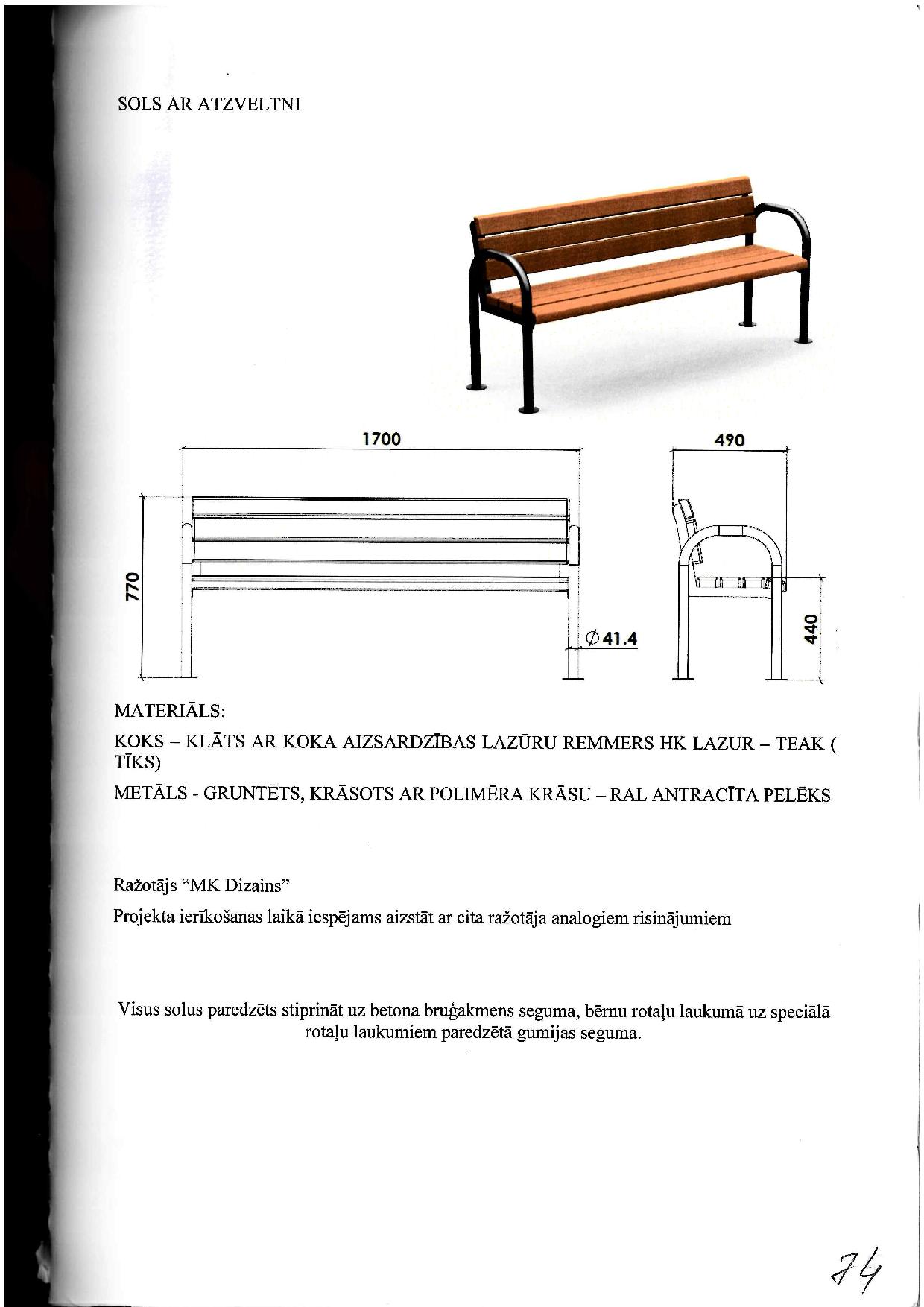 